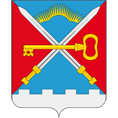 ПОСТАНОВЛЕНИЕ АДМИНИСТРАЦИЯ МУНИЦИПАЛЬНОГО ОБРАЗОВАНИЯСЕЛЬСКОЕ ПОСЕЛЕНИЕ АЛАКУРТТИ КАНДАЛАКШСКОГО МУНИЦИПАЛЬНОГО РАЙОНАот 10.01.2022	                 		                                                                       	             № 2Об утверждении Порядка предоставления жилых помещений муниципального жилищного фонда социального использования на территории муниципального образования сельское поселение Алакуртти Кандалакшского муниципального района           С целью формирования жилищного фонда социального использования в муниципальном образовании сельское поселение Алакуртти, в соответствии с Жилищным кодексом Российской Федерации, законом от 06 октября 2003г. № 131-ФЗ, Федеральный закон от 06.10.2003 N 131-ФЗ (ред. от 15.02.2016) "Об общих принципах организации местного самоуправления в Российской Федерации", Уставом администрации сельского поселения Алакуртти        п о с т а н о в л я ю:          1.Утвердить прилагаемый Перечень жилых помещений, отнесённых к муниципальному жилищному фонду социального использования сельского поселения Алакуртти Кандалакшского района.           2. Признать утратившим силу:          Постановление администрации сельского поселения Алакуртти Кандалакшского района от 18.01.2016 № 7 «Об утверждении Перечня жилых помещений, отнесённых к муниципальному жилищному фонду социального использования сельского поселения Алакуртти Кандалакшского района» ( в редакциях постановлений № 32 от 12.02.2016г., № 34 от 12.02.2016 г., № 48 от 09.03.2016г., № 100 от 25.05.2016 г., № 127 от 29.06.2016 г., № 204 от 21.10.2016 г.)           3.Контроль за исполнением настоящего постановления оставляю за собой.            4. Настоящее постановление опубликовать в бюллетене «Алакуртти – наша земля» и разместить на официальном сайте администрации сельского поселения Алакуртти Кандалакшского района в сети Интернет.Врио главы администрации муниципального образования                                                                                    Л.М. Зайцев    Приложение                                                                                         к постановлению администрации муниципального образования                                        сельское поселение Алакуртти                                             Кандалакшского муниципального районаот 10.01.2022г № 2     Приложение                                                                                         к постановлению администрации муниципального образования                                        сельское поселение Алакуртти                                             Кандалакшского муниципального районаот 10.01.2022г № 2     Приложение                                                                                         к постановлению администрации муниципального образования                                        сельское поселение Алакуртти                                             Кандалакшского муниципального районаот 10.01.2022г № 2 Список жилых помещений социального использования  жилищного фонда муниципального образования сельское поселение Алакуртти Кандалакшского муниципального районаСписок жилых помещений социального использования  жилищного фонда муниципального образования сельское поселение Алакуртти Кандалакшского муниципального районаСписок жилых помещений социального использования  жилищного фонда муниципального образования сельское поселение Алакуртти Кандалакшского муниципального районаСписок жилых помещений социального использования  жилищного фонда муниципального образования сельское поселение Алакуртти Кандалакшского муниципального районаСписок жилых помещений социального использования  жилищного фонда муниципального образования сельское поселение Алакуртти Кандалакшского муниципального районаСписок жилых помещений социального использования  жилищного фонда муниципального образования сельское поселение Алакуртти Кандалакшского муниципального района№№ улица домквартиракол-во комнатплощадьНижняя Набережная1а1130,9Нижняя Набережная1а2130,7Нижняя Набережная1а4364,1Нижняя Набережная1а6246,8Нижняя Набережная1а8131,8Нижняя Набережная1а24247,1Нижняя Набережная1а25247,7Нижняя Набережная1а34247,4Нижняя Набережная1а38247,2Нижняя Набережная1а41247,2Нижняя Набережная1а46131Нижняя Набережная1а48363,9Нижняя Набережная1а61131,2Нижняя Набережная1а62131,3Нижняя Набережная1а69246,9Нижняя Набережная1а75246,9Нижняя Набережная51131,2Нижняя Набережная53363,1Нижняя Набережная57363Нижняя Набережная58131,8Нижняя Набережная516130,8Нижняя Набережная518362,3Нижняя Набережная520247,8Нижняя Набережная522247,2Нижняя Набережная527246,8Нижняя Набережная532130,5Нижняя Набережная538247,6Нижняя Набережная543247,2Нижняя Набережная552246,6Нижняя Набережная553247,8Нижняя Набережная558246,6Нижняя Набережная565131,1Нижняя Набережная567362,6Нижняя Набережная570362,5Нижняя Набережная571131,1Нижняя Набережная573362,6Нижняя Набережная574131,1Нижняя Набережная78130,9Нижняя Набережная728246,7Нижняя Набережная731130,7Нижняя Набережная736245,9Нижняя Набережная737246,6Нижняя Набережная743246,5Нижняя Набережная747130,3Нижняя Набережная756247,3Нижняя Набережная757246,1Нижняя Набережная761131,1Нижняя Набережная767362,5Нижняя Набережная768131Нижняя Набережная770362,6Нижняя Набережная774131Нижняя Набережная91130,3Нижняя Набережная913361,8Нижняя Набережная914130,7Нижняя Набережная915245,9Нижняя Набережная917130,1Нижняя Набережная920247Нижняя Набережная921245,3Нижняя Набережная922246,4Нижняя Набережная924245,3Нижняя Набережная925246,4Нижняя Набережная927245,3Нижняя Набережная928246,4Нижняя Набережная930245,3Нижняя Набережная934246,5Нижняя Набережная937362,3Нижняя Набережная938247,2Нижняя Набережная943246,5Нижняя Набережная944247,2Нижняя Набережная947130Нижняя Набережная950246,9Нижняя Набережная956246,9Нижняя Набережная964362,2Нижняя Набережная966245,5Нижняя Набережная971131Нижняя Набережная972245,5Нижняя Набережная974131Нижняя Набережная111130,9Нижняя Набережная1110364,0Нижняя Набережная1121247,0Нижняя Набережная1126248,2Нижняя Набережная1128247,3Нижняя Набережная1132130,9Нижняя Набережная1136246,7Нижняя Набережная1143247,2Нижняя Набережная1144248,1Нижняя Набережная1149247,2Нижняя Набережная1159247,8Нижняя Набережная1162131,0Нижняя Набережная1165131,5Нижняя Набережная1169246,7Нижняя Набережная181360,6Нижняя Набережная184366,1Нижняя Набережная185378,8Нижняя Набережная353256,4Нижняя Набережная354365,6Нижняя Набережная493372,8Нижняя Набережная49а2122,7Нижняя Набережная49а4368,1Нижняя Набережная49а5122,9Нижняя Набережная49а6256,6Лесной54256,1Грязнова 19245,1Грязнова 114130,5Грязнова118362,7Грязнова120246,5Грязнова128246,5Грязнова135246,8Грязнова139246,2Грязнова150247,1Грязнова151245,3Грязнова155245,4Грязнова165130,7Грязнова31130,5Грязнова34362,1Грязнова35131,3Грязнова316130,0Грязнова322245,9Грязнова323246,5Грязнова348362,5Грязнова356247,0Грязнова358246,2Грязнова359247,0Грязнова361130,5Грязнова375245,8Кузнецова141251,2Кузнецова145252,2Кузнецова146133,1Кузнецова147132,7Кузнецова1410133,8Кузнецова1434134,4Кузнецова 1445368,2Кузнецова 1446249,6Кузнецова 1463133,2Кузнецова 1464253Кузнецова 1466133,4Кузнецова1469252,4Кузнецова1473252,8Кузнецова1475133,9Кузнецова1492252,4Кузнецова1493252,6Кузнецова1499133,1Кузнецова151362,4Кузнецова 154362,4Кузнецова 157362,4Кузнецова 1511130,7Кузнецова 1519246,0Кузнецова 1521246,1Кузнецова 1526246,8Кузнецова 1531362,3Кузнецова 1535247,5Кузнецова 1537246,1Кузнецова 1540246,1Кузнецова1542245,6Кузнецова1552246,4Кузнецова1553248,4Кузнецова1554245,7Кузнецова1555246,4Кузнецова1556247,8Кузнецова1558246,4Кузнецова1559247,8Кузнецова 1560245,7Кузнецова1564362,7Кузнецова1566245,6Кузнецова1575245,6Кузнецова164363,8Кузнецова169246,2Кузнецова1614131,7Кузнецова1615246,2Кузнецова1616130,3Кузнецова1619248,3Кузнецова1620248,3Кузнецова1624246,1Кузнецова1626248,3Кузнецова1631130,8Кузнецова1637247,3Кузнецова1639246,7Кузнецова1643247,3Кузнецова1647130,4Кузнецова1654246,4Кузнецова1656247,2Кузнецова1660246,4Кузнецова1669246,8Кузнецова1671131,2Кузнецова1674131,2Кузнецова174363,2Кузнецова175131,1Кузнецова176245,8Кузнецова 177363,2Кузнецова 178131,1Кузнецова 1720247,7Кузнецова 1737246,3Кузнецова 1747130,8Кузнецова 1750247,6Кузнецова 1751245,7Кузнецова 1760245,7Кузнецова 1761363,2Кузнецова 1765131Кузнецова 1766130,3Кузнецова1767362,8Кузнецова 181131,6Кузнецова 183246Кузнецова 184370,4Кузнецова188251,7Кузнецова189152Кузнецова1810251,6Кузнецова1814133,5Кузнецова1816251,6Кузнецова1818133,5Кузнецова1819133,5Кузнецова1822251,9Кузнецова1823486,7Кузнецова1832368,2Кузнецова1837368,8Кузнецова1838367,4Кузнецова1841250,1Кузнецова1844368,8Кузнецова1855367Кузнецова1858367,3Кузнецова1862133,2Кузнецова1867252,2Кузнецова1870133,2Кузнецова202133,2Кузнецова205252,2Кузнецова206252,2Кузнецова208135,1Кузнецова209133,9Кузнецова2016135Кузнецова2024252,2Кузнецова2028134Кузнецова2038252,2Кузнецова2043251,6Кузнецова2051251,8Кузнецова2052369,8Кузнецова2054252,5Кузнецова2059252,1Кузнецова2063252,3Кузнецова2076370,1Набережная213134,1Набережная219134,3Набережная2122252,9Набережная2128361,5Набережная2133245,1Набережная2135246,5Набережная2139246,5Набережная2163361,7Набережная2166245,8Набережная2167244,8Набережная2173361,9Набережная2318244,8Набережная2325361Набережная2329361Набережная2335129,8Набережная2336245,8Набережная2340246,9Набережная2341248,1Набережная2345246,4Набережная2355245,9Набережная2357247,6Набережная2362246,4Набережная2365245,4Набережная2367246,8Набережная253130Набережная256131,4Набережная2515246Набережная2533364Набережная2534246,1Набережная2535246,1Набережная2537246,6Набережная2562247,7Содружества 320246,3Содружества 327246,5Содружества 341130,8Содружества 343255,0Содружества 345369,4Содружества 347369,8Содружества 355369,4Содружества 356486,7Содружества 367369,4Содружества 374369,5Содружества 711369,5Содружества 712370,3Содружества 715253,1Содружества 723252,5Содружества 739369,3Содружества 741252,4Содружества 93252,6Содружества 911368,6Содружества 915369,4Содружества 916257,2Содружества 919257,7Содружества 922140,8Содружества 103257,9Содружества 1015257,3Содружества 1024257,1Содружества 1025255,4Содружества1035255,3Содружества117371,1Содружества 1117375,4Содружества 1125253,9Содружества 126255,7Содружества 1274148,6Содружества 1226370,8Содружества 137477,2Содружества 1321371,6Содружества 141371,4Содружества 1434254,2Содружества 152369,3Содружества 154477,1Содружества 1510254,2Содружества 1514476,7Содружества 1518255,5Содружества 1519476,7Содружества 1534476,7Содружества 1535140,9Содружества1544257,2Содружества 1810140,9Содружества 1826257,2Содружества 1839371,7Содружества 1871253,9Содружества 2028253,8Содружества 2032476,3Содружества 2036140,6Содружества 221366,4Содружества 227366,5Содружества 2213366,5Содружества 2251477